〈令和6年度〉一般健診・成人病健診出版健保健康管理センター用申込書　　（　予約枠用　）出版健保健康管理センターで健診を希望する場合は、この申込書をご使用ください。【注意事項】・当健診センターでは、令和6年4月より「乳がん検診」の医師による視診触診は実施いたしません。・30歳以上39歳以下の「乳がん検診」は、超音波検査（乳腺エコー）にて実施いたします。・40歳以上の「乳がん検診」は、X線（ﾏﾝﾓｸﾞﾗﾌｨ）または超音波（乳腺ｴｺｰ）検査のどちらか一方を受けられます。（両方の検査は受けられません。）・火曜日（レディースデー）に健診を希望される方は、別紙「火曜日（レディースデー）」申込書にてお申し込みください。・婦人科検診のみ受診を希望される方は、別紙「婦人科検診」申込書にてお申し込みください。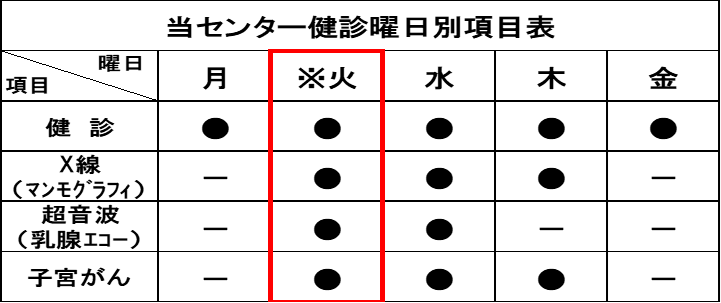 ※火曜日はレディースデーとなりますが、医療スタッフは一部男性が対応しますのでご了承ください。出版健保健康管理センター　健康管理課　TEL 03-3292-5091　FAX 03-3292-4120事業所記号（４桁）申込日　令和　　　年　　　月　　　日申込日　令和　　　年　　　月　　　日申込日　令和　　　年　　　月　　　日事業所名（支店・営業所）連絡先担当者氏名質問票等送付先住所〒〒TEL希　望　月一般健診（午後）13：15～一般健診（午後）13：15～成人病健診（午前）8：40～成人病健診（午前）8：40～希　望　月39歳以下　（S.60.4.1以降生まれ）39歳以下　（S.60.4.1以降生まれ）40歳以上　（S.60.3.31以前生まれ）40歳以上　（S.60.3.31以前生まれ）希　望　月健診のみ健診と婦人科同時健診のみ（午前）健診（午前）と婦人科（午後）の同日上旬月 中旬下旬名29歳以下（子宮がん検診のみ）名名婦人科検診は午後となります。名上旬月 中旬下旬名30歳以上名名婦人科検診は午後となります。名上旬月 中旬下旬名29歳以下（子宮がん検診のみ）名名婦人科検診は午後となります。名上旬月 中旬下旬名30歳以上名名婦人科検診は午後となります。名